Planning for your future careThe latest edition of 'Planning For Your Future Care' guidance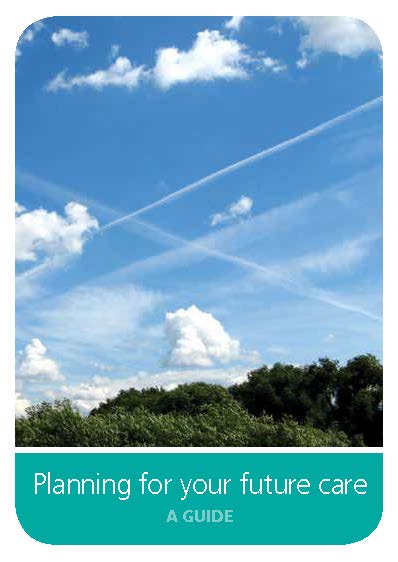 The latest edition of popular guidance, Planning For Your Future Care, has been published and is now available to purchase.The guide was originally published in 2009 with the National End of Life Care Programme, the Dying Matters coalition and the University of Nottingham, and revised in 2012.  This new edition, which has been updated and revised for 2014, serves as an easy-to-read introduction to advance care planning.The booklet provides a step-by-step guide to the advance care planning process, with the aim of enabling those thinking about the consequences of becoming seriously ill or disabled to record what their preferences and wishes for future care and treatment might be.  It explains terms such as ‘lasting power of attorney’ with useful case-study examples, and details the process of planning from opening the conversation, to identifying wishes.To purchase print copies at just 50p each (to cover production costs), please visit the Dying Matters online shop, where there are also discounts for bulk orders.(http://shop.dyingmatters.org/public/shop/default.aspx).Planning For Your Future Care remains freely available to download from The National Council for Palliative Care website (http://www.ncpc.org.uk/freedownloads). 